UČNI SKLOP: Telefonski pogovor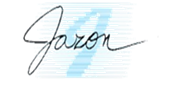 Tema: BesedotvorjePreverjanje znanjaPreverjanje znanjaslovničnih vsebinReši preverjanje znanja na povezavah  https://eucbeniki.sio.si/slo9/2221/index6.html,https://eucbeniki.sio.si/slo9/2221/index7.html in https://eucbeniki.sio.si/slo9/2221/index8.html na str. 88ꟷ90 (od 1. do 9. naloge).Naloge so zasnovane tako, da lahko pravilnost svojih odgovorov preverjaš sproti.